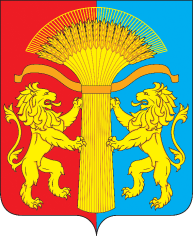 КАНСКИЙ РАЙОННЫЙ СОВЕТ ДЕПУТАТОВКРАСНОЯРСКОГО КРАЯРЕШЕНИЕ17.10.2013                                         г. Канск                                           №  33-244Об утверждении Положения о бюджетном устройстве и бюджетном процессе в Канском районеНа основании части третьей Бюджетного кодекса Российской Федерации, руководствуясь статьями 25, 30 Устава Канского района, Канский районный Совет депутатов РЕШИЛ: Утвердить Положение о бюджетном устройстве и бюджетном процессе в Канском районе согласно приложению к настоящему решению.  Признать утратившими силу:2.1. Решение Канского районного Совета депутатов от 17.05.2012 № 17-82 «Об утверждении Положения о бюджетном устройстве и бюджетном процессе в Канском районе»; 2.2. Решение Канского районного Совета депутатов от 25.07.2012 № 19-102 «О внесении изменений в Решение Канского районного Совета депутатов от 17.05.2012 № 17-82 «Об утверждении Положения о бюджетном устройстве и бюджетном процессе в Канском районе»;2.3. Решение Канского районного Совета депутатов от 18.12.2012 № 23-142 «О внесении изменений в Решение Канского районного Совета депутатов от 17.05.2012 № 17-82 «Об утверждении Положения о бюджетном устройстве и бюджетном процессе в Канском районе». Контроль за выполнением настоящего Решения возложить на постоянную комиссию по экономической политике, финансам и бюджету. Настоящее Решение вступает в силу в день, следующий за днем его опубликования в официальном печатном издании «Вести Канского района» и подлежит размещению на официальном сайте муниципального образования Канский район в информационно-телекоммуникационной сети «Интернет».Глава Канского района			                                         Л.Н. КрасношапкоПриложениек решению Канского районного Совета депутатов от 17.10.2013 № 33-244Положение о бюджетном устройстве и бюджетном процессев Канском районеГлава 1. Участники бюджетного процессаСтатья 1. Участники бюджетного процесса1. Участниками бюджетного процесса являются:а) Глава Канского района;б) Канский районный Совет депутатов;в) Администрация Канского района Красноярского края;г) Счетная палата Канского района;д) орган муниципального финансового контроля администрации Канского района Красноярского края;е) главные распорядители (распорядители) бюджетных средств;ж) главные администраторы (администраторы) доходов бюджета;и) главные администраторы (администраторы) источников финансирования дефицита бюджета;к) получатели бюджетных средств.2. Особенности бюджетных полномочий участников бюджетного процесса устанавливаются настоящим Положением и принятыми в соответствии с ним решениями Канского районного Совета депутатов, а также в установленных ими случаях муниципальными правовыми актами администрации Канского района.Статья 2. Бюджетные полномочия Канского районного Совета депутатов1. Канский районный Совет депутатов (далее по тексту - Совет депутатов):а) рассматривает и утверждает районный бюджет и отчет о его исполнении;б) осуществляет последующий контроль за исполнением районного бюджета;в) формирует и определяет правовой статус Счетной палаты Канского района;г) осуществляет другие полномочия в соответствии с Бюджетным кодексом Российской Федерации, настоящим Положением и иными правовыми актами бюджетного законодательства Российской Федерации и Красноярского края.Статья 3. Бюджетные полномочия исполнительно-распорядительных органов Канского района1. Администрация Канского района Красноярского края (далее - Администрация района):а) обеспечивает составление проекта бюджета;б) вносит проект районного бюджета с необходимыми документами и материалами на утверждение Совета депутатов;в) разрабатывает и утверждает методики распределения и (или) порядки предоставления межбюджетных трансфертов;г) обеспечивает исполнение бюджета и составление бюджетной отчетности;д) представляет годовой отчет об исполнении бюджета на утверждение Совета депутатов;е) обеспечивает управление муниципальным долгом;ж) осуществляет иные полномочия, определенные Бюджетным кодексом Российской Федерации, настоящим Положением и (или) принимаемыми в соответствии с ним муниципальными правовыми актами, регулирующими бюджетные правоотношения.2. Муниципальное казённое учреждение "Финансовое управление администрации Канского района" (далее - Финуправление Канского района):а) составляет проект районного бюджета;б) представляет проект районного бюджета с необходимыми документами и материалами для внесения в Совет депутатов;в) организует исполнение бюджета;г) устанавливает порядок составления бюджетной отчетности;д) осуществляет иные бюджетные полномочия, установленные Бюджетным кодексом Российской Федерации, настоящим Положением и (или) принимаемыми в соответствии с ним нормативными правовыми актами (муниципальными правовыми актами), регулирующими бюджетные правоотношения.Финуправление Канского района ежемесячно составляет и представляет в министерство финансов Красноярского края отчет о кассовом исполнении бюджета в порядке, установленном Министерством финансов Российской Федерации.Финуправление Канского района устанавливает порядок предоставления утвержденных бюджетов поселений, отчетов об исполнении бюджетов поселений и иной бюджетной отчетности, установленной федеральными и региональными органами государственной власти.3. Управление Федерального казначейства по Красноярскому краю (далее - Федеральное казначейство) осуществляет бюджетные полномочия по кассовому обслуживанию исполнения районного бюджета в соответствии с Бюджетным кодексом Российской Федерации.4. Администрация района, ее структурные подразделения, муниципальные учреждения, являющиеся главными распорядителями (распорядителями) и (или) получателями бюджетных средств, главными администраторами (администраторами) доходов бюджета, главными администраторами (администраторами) источников финансирования дефицита бюджета, осуществляют соответствующие бюджетные полномочия, установленные Бюджетным кодексом Российской Федерации, настоящим Положением и принятыми в соответствии с ним правовыми актами.5. Администрация района в условиях военного и чрезвычайного положений осуществляет бюджетные полномочия по решению Президента Российской Федерации в порядке, установленном Правительством Российской Федерации, с учетом особенностей, предусмотренных Федеральным конституционным законом от 30.01.2002 № 1-ФКЗ "О военном положении", Федеральным конституционным законом от 30.05.2001 № 3-ФКЗ "О чрезвычайном положении" и принятыми в соответствии с ними федеральными законами и иными нормативными правовыми актами Российской Федерации.Статья 4. Кредитные организации, осуществляющие отдельные операции со средствами бюджета1. Кредитные организации могут привлекаться на основании агентского соглашения для осуществления операций по предоставлению и возврату бюджетных кредитов.Статья 5. Бюджетные полномочия органов муниципального финансового контроля1. Бюджетные полномочия Счетной палаты Канского района, органа муниципального финансового контроля Администрации района установлены Бюджетным кодексом Российской Федерации, Федеральным законом от 07.02.2011 № 6-ФЗ «Об общих принципах организации и деятельности контрольно-счетных органов субъектов Российской Федерации и муниципальных образований», Решением Канского районного Совета депутатов от 18.12.2012 № 23-150 «Об утверждении Положения о Счетной палате Канского района Красноярского края» и настоящим Положением.2. Счетная палата Канского района также осуществляет бюджетные полномочия по:аудиту эффективности, направленному на определение экономности и результативности использования бюджетных средств;экспертизе проектов решений о бюджетах, иных нормативных правовых актов Канского района, в том числе обоснованности показателей (параметров и характеристик) бюджетов;экспертизе муниципальных программ;анализу и мониторингу бюджетного процесса, в том числе подготовке предложений по устранению выявленных отклонений в бюджетном процессе и совершенствованию бюджетного законодательства Канского района;подготовке предложений по совершенствованию осуществления главными администраторами бюджетных средств внутреннего финансового контроля и внутреннего финансового аудита;другим вопросам, установленным Федеральным законом от 07.02.2011 № 6-ФЗ "Об общих принципах организации и деятельности контрольно-счетных органов субъектов Российской Федерации и муниципальных образований".3. Орган муниципального финансового контроля Администрации района, являющийся органом (должностными лицами) Администрации района, обязан предоставлять информацию и документы, запрашиваемые Федеральной службой финансово-бюджетного надзора в целях осуществления ею анализа исполнения бюджетных полномочий органа муниципального финансового контроля, являющегося органом (должностными лицами) Администрации района.4. Орган муниципального финансового контроля Администрации района, являющийся органом (должностными лицами) исполнительной власти Администрации района, проводит анализ осуществления главными администраторами бюджетных средств внутреннего финансового контроля и внутреннего финансового аудита.5. Бюджетные полномочия Счетной палаты Канского района, предусмотренные пунктами 1 и 2 настоящей статьи, осуществляются с соблюдением положений, установленных Федеральным законом от 07.02.2011 № 6-ФЗ "Об общих принципах организации и деятельности контрольно-счетных органов субъектов Российской Федерации и муниципальных образований", Решением Канского районного Совета депутатов от 18.12.2012 № 23-150 «Об утверждении Положения о Счетной палате Канского района Красноярского края».Статья 6. Бюджетные полномочия главного распорядителя (распорядителя) бюджетных средств1. Главный распорядитель бюджетных средств обладает следующими бюджетными полномочиями:а) обеспечивает результативность, адресность и целевой характер использования бюджетных средств в соответствии с утвержденными ему бюджетными ассигнованиями и лимитами бюджетных обязательств;б) формирует перечень подведомственных ему распорядителей и получателей бюджетных средств;в) ведет реестр расходных обязательств, подлежащих исполнению в пределах утвержденных ему лимитов бюджетных обязательств и бюджетных ассигнований;г) осуществляет планирование соответствующих расходов бюджета, составляет обоснования бюджетных ассигнований;д) составляет, утверждает и ведет бюджетную роспись, распределяет бюджетные ассигнования, лимиты бюджетных обязательств по подведомственным распорядителям и получателям бюджетных средств и исполняет соответствующую часть бюджета;е) вносит предложения по формированию и изменению лимитов бюджетных обязательств;ж) вносит предложения по формированию и изменению сводной бюджетной росписи;з) определяет порядок утверждения бюджетных смет подведомственных получателей бюджетных средств, являющихся казенными учреждениями;и) формирует и утверждает муниципальные задания;к) обеспечивает соблюдение получателями межбюджетных субсидий, субвенций и иных межбюджетных трансфертов, имеющих целевое назначение, а также иных субсидий и бюджетных инвестиций, определенных Бюджетным кодексом Российской Федерации, условий, целей и порядка, установленных при их предоставлении;л) формирует бюджетную отчетность главного распорядителя бюджетных средств;м) отвечает от имени муниципального образования по денежным обязательствам подведомственных ему получателей бюджетных средств;н) осуществляет иные бюджетные полномочия, установленные настоящим Положением и принимаемыми в соответствии с ним муниципальными правовыми актами, регулирующими бюджетные правоотношения.2. Распорядитель бюджетных средств обладает следующими бюджетными полномочиями:а) осуществляет планирование соответствующих расходов бюджета;б) распределяет бюджетные ассигнования, лимиты бюджетных обязательств по подведомственным распорядителям и (или) получателям бюджетных средств и исполняет соответствующую часть бюджета;в) вносит предложения главному распорядителю бюджетных средств, в ведении которого находится, по формированию и изменению бюджетной росписи;г) обеспечивает соблюдение получателями межбюджетных субсидий, субвенций и иных межбюджетных трансфертов, имеющих целевое назначение, а также иных субсидий и бюджетных инвестиций, определенных Бюджетным кодексом Российской Федерации, условий, целей и порядка, установленных при их предоставлении;д) в случае и порядке, установленных соответствующим главным распорядителем бюджетных средств, осуществляет отдельные бюджетные полномочия главного распорядителя бюджетных средств, в ведении которого находится.3. Главный распорядитель бюджетных средств выступает в суде от имени муниципального образования в качестве представителя ответчика по искам к муниципальному образованию:а) о возмещении вреда, причиненного физическому лицу или юридическому лицу в результате незаконных действий (бездействия) органов местного самоуправления или должностных лиц этих органов, по ведомственной принадлежности, в том числе в результате издания актов органов местного самоуправления, не соответствующих закону или иному правовому акту;б) предъявляемым при недостаточности лимитов бюджетных обязательств, доведенных подведомственному ему получателю бюджетных средств, являющемуся казенным учреждением, для исполнения его денежных обязательств.Статья 7. Бюджетные полномочия главного администратора (администратора) доходов бюджета1. Главный администратор доходов бюджета обладает следующими бюджетными полномочиями:формирует перечень подведомственных ему администраторов доходов бюджета;представляет сведения, необходимые для составления проекта бюджета;представляет сведения для составления и ведения кассового плана;формирует и представляет бюджетную отчетность главного администратора доходов бюджета;осуществляет иные бюджетные полномочия, установленные Бюджетным кодексом Российской Федерации, настоящим Положением и принимаемыми в соответствии с муниципальными правовыми актами, регулирующими бюджетные правоотношения.2. Администратор доходов бюджета обладает следующими бюджетными полномочиями:осуществляет начисление, учет и контроль за правильностью исчисления, полнотой и своевременностью осуществления платежей в бюджет, пеней и штрафов по ним;осуществляет взыскание задолженности по платежам в бюджет, пеней и штрафов;принимает решение о возврате излишне уплаченных (взысканных) платежей в бюджет, пеней и штрафов, а также процентов за несвоевременное осуществление такого возврата и процентов, начисленных на излишне взысканные суммы, и представляет поручение в орган Федерального казначейства для осуществления возврата в порядке, установленном Министерством финансов Российской Федерации;принимает решение о зачете (уточнении) платежей в бюджеты бюджетной системы Российской Федерации и представляет уведомление в орган Федерального казначейства;в случае и порядке, установленных главным администратором доходов бюджета, формирует и представляет главному администратору доходов бюджета сведения и бюджетную отчетность, необходимые для осуществления полномочий соответствующего главного администратора доходов бюджета;предоставляет информацию, необходимую для уплаты денежных средств физическими и юридическими лицами за муниципальные услуги, а также иных платежей, являющихся источниками формирования доходов бюджетов бюджетной системы Российской Федерации, в Государственную информационную систему о государственных и муниципальных платежах в соответствии с порядком, установленным Федеральном законом от 27.07.2010 № 210-ФЗ "Об организации предоставления государственных и муниципальных услуг"осуществляет иные бюджетные полномочия, установленные настоящим Решением и принимаемыми в соответствии с ним нормативными правовыми актами (муниципальными правовыми актами), регулирующими бюджетные правоотношения.3. Бюджетные полномочия администраторов доходов бюджета осуществляются в порядке, установленном законодательством Российской Федерации, а также в соответствии с доведенными до них главными администраторами доходов бюджета, в ведении которых они находятся, правовыми актами, наделяющими их полномочиями администратора доходов бюджета.4. Бюджетные полномочия главных администраторов доходов районного бюджета, являющихся органами местного самоуправления и (или) находящимися в их ведении казенными учреждениями осуществляются в порядке, установленном Администрацией района.5. Определение органов (должностных лиц) Администрации района и иных исполнительно-распорядительных органов Канского района в качестве главных администраторов доходов бюджетов поселений осуществляется в порядке, установленном Администрацией района.Статья 8. Бюджетные полномочия главного администратора (администратора) источников финансирования дефицита бюджета1. Главный администратор источников финансирования дефицита бюджета обладает следующими бюджетными полномочиями:а) формирует перечни подведомственных ему администраторов источников финансирования дефицита бюджета;б) осуществляет планирование (прогнозирование) поступлений и выплат по источникам финансирования дефицита бюджета;в) обеспечивает адресность и целевой характер использования выделенных в его распоряжение ассигнований, предназначенных для погашения источников финансирования дефицита бюджета;г) распределяет бюджетные ассигнования по подведомственным администраторам источников финансирования дефицита бюджета и исполняет соответствующую часть бюджета;д) формирует бюджетную отчетность главного администратора источников финансирования дефицита бюджета.2. Администратор источников финансирования дефицита бюджета обладает следующими бюджетными полномочиями:а) осуществляет планирование (прогнозирование) поступлений и выплат по источникам финансирования дефицита бюджета;б) осуществляет контроль за полнотой и своевременностью поступления в бюджет источников финансирования дефицита бюджета;в) обеспечивает поступления в бюджет и выплаты из бюджета по источникам финансирования дефицита бюджета;г) формирует и представляет бюджетную отчетность;д) в случае и порядке, установленных соответствующим главным администратором источников финансирования дефицита бюджета, осуществляет отдельные бюджетные полномочия главного администратора источников финансирования дефицита бюджета, в ведении которого находится;е) осуществляет иные бюджетные полномочия, установленные настоящим Положением и принимаемыми в соответствии с ним нормативными правовыми актами, регулирующими бюджетные правоотношения.Статья 9. Бюджетные полномочия главного распорядителя (распорядителя) бюджетных средств, главного администратора (администратора) доходов бюджета, главного администратора (администратора) источников финансирования дефицита бюджета по осуществлению внутреннего финансового контроля и внутреннего финансового аудита1. Главный распорядитель (распорядитель) бюджетных средств осуществляет внутренний финансовый контроль, направленный на:соблюдение внутренних стандартов и процедур составления и исполнения бюджета по расходам, составления бюджетной отчетности и ведения бюджетного учета этим главным распорядителем бюджетных средств и подведомственными ему распорядителями и получателями бюджетных средств;подготовку и организацию мер по повышению экономности и результативности использования бюджетных средств.2. Главный администратор (администратор) доходов бюджета осуществляет внутренний финансовый контроль, направленный на соблюдение внутренних стандартов и процедур составления и исполнения бюджета по доходам, составления бюджетной отчетности и ведения бюджетного учета этим главным администратором доходов бюджета и подведомственными администраторами доходов бюджета.3. Главный администратор (администратор) источников финансирования дефицита бюджета осуществляет внутренний финансовый контроль, направленный на соблюдение внутренних стандартов и процедур составления и исполнения бюджета по источникам финансирования дефицита бюджета, составления бюджетной отчетности и ведения бюджетного учета этим главным администратором источников финансирования дефицита бюджета и подведомственными администраторами источников финансирования дефицита бюджета.4. Главные распорядители (распорядители) бюджетных средств, главные администраторы (администраторы) доходов бюджета, главные администраторы (администраторы) источников финансирования дефицита бюджета (их уполномоченные должностные лица) осуществляют на основе функциональной независимости внутренний финансовый аудит в целях:оценки надежности внутреннего финансового контроля и подготовки рекомендаций по повышению его эффективности;подтверждения достоверности бюджетной отчетности и соответствия порядка ведения бюджетного учета методологии и стандартам бюджетного учета, установленным Министерством финансов Российской Федерации;подготовки предложений по повышению экономности и результативности использования бюджетных средств.5. Внутренний финансовый контроль и внутренний финансовый аудит осуществляются в соответствии с порядком, установленным Администрацией района. Статья 10. Особенности правового положения казенных учреждений1. Казенное учреждение находится в ведении органа местного самоуправления, осуществляющего бюджетные полномочия главного распорядителя (распорядителя) бюджетных средств, если иное не установлено законодательством Российской Федерации.Взаимодействие казенного учреждения при осуществлении им бюджетных полномочий получателя бюджетных средств с главным распорядителем (распорядителем) бюджетных средств, в ведении которого оно находится, осуществляется в соответствии с Бюджетным кодексом Российской Федерации.2. Финансовое обеспечение деятельности казенного учреждения осуществляется за счет средств районного бюджета на основании бюджетной сметы.3. Казенное учреждение может осуществлять приносящую доходы деятельность, только если такое право предусмотрено в его учредительном документе. Доходы, полученные от указанной деятельности, поступают в районный бюджет.4. Казенное учреждение осуществляет операции с бюджетными средствами через лицевые счета, открытые ему в соответствии с Бюджетным кодексом Российской Федерации.5. Заключение и оплата казенным учреждением муниципальных контрактов, иных договоров, подлежащих исполнению за счет бюджетных средств, производятся от имени муниципального образования в пределах доведенных казенному учреждению лимитов бюджетных обязательств, если иное не установлено Бюджетным кодексом, и с учетом принятых и неисполненных обязательств.Нарушение казенным учреждением требований настоящего пункта при заключении муниципальных контрактов, иных договоров является основанием для признания их судом недействительными по иску Администрации района, ее структурных подразделений, муниципальных учреждений, осуществляющих бюджетные полномочия главного распорядителя (распорядителя) бюджетных средств, в ведении которого находится это казенное учреждение.6. В случае уменьшения казенному учреждению как получателю бюджетных средств главным распорядителем (распорядителем) бюджетных средств ранее доведенных лимитов бюджетных обязательств, приводящего к невозможности исполнения казенным учреждением бюджетных обязательств, вытекающих из заключенных им муниципальных контрактов, иных договоров, казенное учреждение должно обеспечить согласование в соответствии с законодательством Российской Федерации о размещении заказов для муниципальных нужд новых условий по цене и (или) количеству (объемам) товаров (работ, услуг) муниципальных контрактов, иных договоров.Сторона муниципального контракта, иного договора вправе потребовать от казенного учреждения возмещения только фактически понесенного ущерба, непосредственно обусловленного изменением условий муниципального контракта, иного договора.7. При недостаточности лимитов бюджетных обязательств, доведенных казенному учреждению для исполнения его денежных обязательств, по таким обязательствам от имени муниципального образования отвечает соответственно Администрация района, ее структурные подразделения, муниципальные учреждения, осуществляющие бюджетные полномочия главного распорядителя бюджетных средств, в ведении которого находится соответствующее казенное учреждение.8. Казенное учреждение самостоятельно выступает в суде в качестве истца и ответчика.9. Казенное учреждение обеспечивает исполнение денежных обязательств, указанных в исполнительном документе, в соответствии с Бюджетным кодексом Российской Федерации.10. Казенное учреждение не имеет права предоставлять и получать кредиты (займы), приобретать ценные бумаги. Субсидии и бюджетные кредиты казенному учреждению не предоставляются.11. Казенное учреждение на основании договора (соглашения) вправе передать иной организации (централизованной бухгалтерии) полномочия по ведению бюджетного учета и формированию бюджетной отчетности.12. Положения, установленные настоящей статьей, распространяются на органы местного самоуправления с учетом положений бюджетного законодательства Российской Федерации, устанавливающих полномочия указанных органов.Статья 11. Бюджетные полномочия получателя бюджетных средствПолучатель бюджетных средств обладает следующими бюджетными полномочиями:а) составляет и исполняет бюджетную смету;б) принимает и (или) исполняет в пределах доведенных лимитов бюджетных обязательств и (или) бюджетных ассигнований бюджетные обязательства;в) обеспечивает результативность, целевой характер использования предусмотренных ему бюджетных ассигнований;г) вносит соответствующему главному распорядителю (распорядителю) бюджетных средств предложения по изменению бюджетной росписи;д) ведет бюджетный учет (обеспечивает ведение бюджетного учета);е) формирует бюджетную отчетность (обеспечивает формирование бюджетной отчетности) и представляет бюджетную отчетность получателя бюджетных средств соответствующему главному распорядителю (распорядителю) бюджетных средств;ж) исполняет иные полномочия, установленные Бюджетным кодексом Российской Федерации, настоящим Решением и принятыми в соответствии с ним нормативными правовыми актами, регулирующими бюджетные правоотношения.Статья 12. Возложение на органы Федерального казначейства функций по исполнению районного бюджетаАдминистрация района вправе осуществлять исполнение районного бюджета через органы Федерального казначейства на основании соглашений.При этом полномочия органов Федерального казначейства распространяются на организации, осуществляющие операции со средствами районного бюджета в объеме имеющихся полномочий применительно к средствам федерального бюджета.Глава 2. ОСНОВЫ СОСТАВЛЕНИЯ ПРОЕКТА РАЙОННОГО БЮДЖЕТАСтатья 13. Общие положения1. Проект районного бюджета составляется на основе прогноза социально-экономического развития Канского района в целях финансового обеспечения расходных обязательств.2. Проект районного бюджета составляется в порядке, установленном Администрацией района, в соответствии с Бюджетным кодексом Российской Федерации и принимаемыми с соблюдением его требований решениями Совета депутатов.3. Проект районного бюджета составляется и утверждается сроком на три года - очередной финансовый год и плановый период или на один год (на очередной финансовый год) в соответствии с решением Совета депутатов, за исключением решения о районном бюджете.В случае если проект районного бюджета составляется и утверждается на очередной финансовый год, Администрация района разрабатывает и утверждает среднесрочный финансовый план муниципального района.4. Проект районного бюджета на очередной финансовый год и плановый период составляется в тысячах рублей с точностью до первого десятичного знака после запятой, округление производится по правилам арифметики.5. Проектом решения о районном бюджете на очередной финансовый год и плановый период предусматривается уточнение показателей утвержденного районным бюджетом планового периода и утверждение показателей второго года планового периода составляемого бюджета.В случае признания утратившими силу положений решения о районном бюджете на текущий финансовый год и плановый период в части, относящейся к плановому периоду, в соответствии с пунктом 6 настоящей статьи, проектом решения о районном бюджете на очередной финансовый год и плановый период предусматривается утверждение показателей очередного финансового года и планового периода составляемого бюджета.6. Положения решения о районном бюджете на текущий финансовый год и плановый период в части, относящейся к плановому периоду, могут быть признаны утратившими силу в случаях:а) признания утратившими силу положений краевого закона о краевом бюджете на текущий финансовый год и плановый период в части, относящейся к плановому периоду;б) снижения в соответствии с ожидаемыми итогами социально-экономического развития Канского района в текущем финансовом году прогнозируемого на текущий финансовый год общего объема доходов районного бюджета более чем на 15 процентов по сравнению с объемом указанных доходов, предусмотренным решением о районном бюджете на текущий финансовый год и плановый период.Статья 14. Органы, осуществляющие составление проекта районного бюджета1. Составление проекта районного бюджета - исключительная компетенция Администрации Канского района.2. Непосредственное составление проекта бюджета осуществляет Финуправление Канского района.Статья 15. Сведения, необходимые для составления проектов бюджетов1. В целях своевременного и качественного составления проекта бюджета Финуправление Канского района имеет право получать необходимые сведения от органов государственной власти, органов местного самоуправления Канского района, органов местного самоуправления поселений Канского района.2. Составление проекта бюджета основывается на:а) Бюджетном послании Президента Российской Федерации;б) прогнозе социально-экономического развития района;в) основных направлениях бюджетной и налоговой политики;г) муниципальных программах.Статья 16. Прогноз социально-экономического развития Канского района1. Прогноз социально-экономического развития Канского района разрабатывается на период не менее трех лет.2. Прогноз социально-экономического развития Канского района ежегодно разрабатывается в порядке, установленном Администрацией района.3. Прогноз социально-экономического развития Канского района одобряется Администрацией района одновременно с принятием решения о внесении проекта бюджета в Совет депутатов.4. Прогноз социально-экономического развития Канского района на очередной финансовый год и плановый период разрабатывается путем уточнения параметров планового периода и добавления параметров второго года планового периода.В пояснительной записке к прогнозу социально-экономического развития Канского района приводится обоснование параметров прогноза, в том числе их сопоставление с ранее утвержденными параметрами с указанием причин и факторов прогнозируемых изменений.5. Изменение прогноза социально-экономического развития Канского района в ходе составления или рассмотрения проекта бюджета влечет за собой изменение основных характеристик проекта бюджета.6. Разработка прогноза социально-экономического развития Канского района на очередной финансовый год либо на очередной финансовый год и плановый период осуществляется отделом планирования и экономического развития администрации Канского района.Статья 17. Среднесрочный финансовый план Канского района1. Под среднесрочным финансовым планом Канского района понимается документ, содержащий основные параметры  районного бюджета. 2. Среднесрочный финансовый план Канского района ежегодно разрабатывается по форме и в порядке, установленным Администрацией района с соблюдением положений Бюджетного кодекса Российской Федерации.Проект среднесрочного финансового плана Канского района утверждается Администрацией района и представляется в Совет депутатов одновременно с проектом бюджета.Значения показателей среднесрочного финансового плана Канского района и основных показателей проекта районного бюджета должны соответствовать друг другу. 3. Утвержденный среднесрочный финансовый план Канского района должен содержать следующие параметры:прогнозируемый общий объем доходов и расходов районного бюджета и консолидированного бюджета Канского района;объемы бюджетных ассигнований по главным распорядителям бюджетных средств, разделам, подразделам классификации расходов бюджетов либо объемы бюджетных ассигнований по главным распорядителям бюджетных средств, муниципальным программам и непрограммным направлениям деятельности;распределение в очередном финансовом году и плановом периоде между поселениями Канского района дотаций на выравнивание бюджетной обеспеченности поселений Канского района;нормативы отчислений от налоговых доходов в районный бюджет, устанавливаемые (подлежащие установлению) решением Совета депутатов;дефицит (профицит) районного бюджета;верхний предел муниципального долга по состоянию на 1 января года, следующего за очередным финансовым годом (очередным финансовым годом и каждым годом планового периода).Администрацией района может быть предусмотрено утверждение дополнительных показателей среднесрочного финансового плана Канского района.4. Показатели среднесрочного финансового плана Канского района носят индикативный характер и могут быть изменены при разработке и утверждении среднесрочного финансового плана Канского района на очередной финансовый год и плановый период.5. Среднесрочный финансовый план Канского района разрабатывается путем уточнения параметров указанного плана на плановый период и добавления параметров на второй год планового периода.В пояснительной записке к проекту среднесрочного финансового плана Канского района приводится обоснование параметров среднесрочного финансового плана, в том числе их сопоставление с ранее одобренными параметрами с указанием причин планируемых изменений.Статья 18. Прогнозирование доходов районного бюджета1. Доходы районного бюджета прогнозируются на основе прогноза социально-экономического развития Канского района в условиях действующего на день внесения проекта решения о бюджете в Совет депутатов законодательства о налогах и сборах и бюджетного законодательства Российской Федерации, а также законодательства Российской Федерации, законов субъектов Российской Федерации и муниципальных правовых актов Совета депутатов, устанавливающих неналоговые доходы районного бюджета.2. Нормативные правовые акты Совета депутатов, предусматривающие внесение изменений в нормативные правовые акты Совета депутатов о налогах и сборах, принятые после дня внесения в Совет депутатов проекта решения о районном бюджете на очередной финансовый год и плановый период, приводящие к изменению доходов (расходов) районного  бюджета, должны содержать положения о вступлении в силу указанных нормативных правовых актов Совета депутатов не ранее 1 января года, следующего за очередным финансовым годом.Статья 19. Планирование бюджетных ассигнований1. Планирование бюджетных ассигнований осуществляется в порядке и в соответствии с методикой, устанавливаемой Финуправлением Канского района.2. Планирование бюджетных ассигнований осуществляется раздельно по бюджетным ассигнованиям на исполнение действующих и принимаемых обязательств.Под бюджетными ассигнованиями на исполнение действующих расходных обязательств понимаются ассигнования, состав и (или) объем которых обусловлены муниципальными правовыми актами, договорами и соглашениями, не предлагаемыми (не планируемыми) к изменению в текущем финансовом году, в очередном финансовом году или в плановом периоде, к признанию утратившими силу либо к изменению с увеличением объема бюджетных ассигнований, предусмотренного на исполнение соответствующих обязательств в текущем финансовом году, включая договоры и соглашения, заключенные (подлежащие заключению) получателями бюджетных средств во исполнение указанных законов и муниципальных правовых актов.Под бюджетными ассигнованиями на исполнение принимаемых обязательств понимаются ассигнования, состав и (или) объем которых обусловлены законами и муниципальными правовыми актами, договорами и соглашениями, предлагаемыми (планируемыми) к принятию или изменению в текущем финансовом году, в очередном финансовом году или в плановом периоде, к принятию либо к изменению с увеличением объема бюджетных ассигнований, предусмотренного на исполнение соответствующих обязательств в текущем финансовом году, включая договоры и соглашения, подлежащие заключению получателями бюджетных средств во исполнение указанных законов и муниципальных правовых актов.3. Планирование бюджетных ассигнований на оказание муниципальных услуг (выполнение работ) бюджетными и автономными учреждениями  осуществляется с учетом муниципального задания на очередной финансовый год (очередной финансовый год и плановый период), а также его выполнения в отчетном финансовом году и текущем финансовом году.Статья 20. Муниципальные программы1. Муниципальные программы утверждаются Администрацией района. Сроки реализации муниципальных программ определяются Администрацией района в устанавливаемом ею порядке.Порядок принятия решений о разработке муниципальных программ, формирования и реализации указанных программ устанавливается муниципальным правовым актом Администрации района.2. Объем бюджетных ассигнований на финансовое обеспечение реализации муниципальных программ утверждается решением о районном бюджете по соответствующей каждой программе целевой статье расходов бюджета в соответствии с утвердившим программу нормативным правовым актом Администрации района.Муниципальные программы, предлагаемые к реализации начиная с очередного финансового года, а также изменения в ранее утвержденные муниципальные программы подлежат утверждению в сроки, установленные Администрацией района. Муниципальные программы подлежат приведению в соответствие с решением о  районном бюджете не позднее двух месяцев со дня вступления его в силу.3. По каждой муниципальной программе ежегодно проводится оценка эффективности ее реализации. Порядок проведения указанной оценки и ее критерии устанавливаются Администрацией района.По результатам указанной оценки Администрацией района может быть принято решение о необходимости прекращения или об изменении, начиная с очередного финансового года, ранее утвержденной муниципальной программы, в том числе необходимости изменения объема бюджетных ассигнований на финансовое обеспечение реализации муниципальной программы.Статья 21. Ведомственные целевые программыВ районном бюджете могут предусматриваться бюджетные ассигнования на реализацию ведомственных целевых программ, разработка, утверждение и реализация которых осуществляются в порядке, установленном Администрацией района.Статья 22. Дорожный фонд Канского района.1. Дорожный фонд Канского района – часть средств районного бюджета, подлежащая использованию в целях финансового обеспечения дорожной деятельности в отношении автомобильных дорог местного значения вне границ населенных пунктов.2. Муниципальный дорожный фонд создается решением Совета депутатов (за исключением решения о местном бюджете).Объем бюджетных ассигнований муниципального дорожного фонда утверждается решением о районном бюджете на очередной финансовый год и плановый период.  Порядок формирования и использования бюджетных ассигнований муниципального дорожного фонда устанавливается решением Совета депутатов.Бюджетные ассигнования муниципального дорожного фонда, не использованные в текущем финансовом году, направляются на увеличение бюджетных ассигнований муниципального дорожного фонда в очередном финансовом году.Статья 23. Порядок и сроки составления проекта районного бюджетаПорядок и сроки составления проекта районного бюджета устанавливается Администрацией района с соблюдением требований, устанавливаемых Бюджетным кодексом Российской Федерации и решениями Совета депутатов.Глава 3. РАССМОТРЕНИЕ И УТВЕРЖДЕНИЕ РАЙОННОГО БЮДЖЕТАСтатья 24. Общие положения1. В решении о районном бюджете должны содержаться основные характеристики бюджета, к которым относятся общий объем доходов бюджета, общий объем расходов, дефицит (профицит) бюджета, а также иные показатели, установленные Бюджетным кодексом Российской Федерации, решениями Совета депутатов (кроме решения о районном бюджете).2. В решении о районном бюджете должны содержаться нормативы распределения доходов между бюджетами бюджетной системы Российской Федерации в случае, если они не установлены бюджетным законодательством Российской Федерации.3. Решением о районном бюджете устанавливаются:а) перечень главных администраторов доходов бюджета;б) перечень главных администраторов источников финансирования дефицита бюджета;в) распределение бюджетных ассигнований по разделам, подразделам, целевым статьям, группам (группам и подгруппам) видов расходов либо по разделам, подразделам, целевым статьям (муниципальным программам и непрограммным направлениям деятельности), группам (группам и подгруппам) видов расходов и (или) по целевым статьям (муниципальным программам и непрограммным направлениям деятельности), группам (группам и подгруппам) видов расходов классификации расходов районного бюджета на очередной финансовый год (очередной финансовый год и плановый период), г) по разделам и подразделам классификации расходов районного бюджета в случаях, установленных Бюджетным кодексом Российской Федерации, решением Совета депутатов;д) ведомственная структура расходов бюджета на очередной финансовый год (очередной финансовый год и плановый период);е) общий объем бюджетных ассигнований, направляемых на исполнение публичных нормативных обязательств;ж) объем межбюджетных трансфертов, получаемых из других бюджетов и (или) предоставляемых бюджетам поселений в очередном финансовом году (очередном финансовом году и плановом периоде);з) общий объем условно утверждаемых (утвержденных) расходов в случае утверждения бюджета на очередной финансовый год и плановый период (на первый год планового периода в объеме не менее 2,5 процента общего объема расходов бюджета (без учета расходов бюджета, предусмотренных за счет межбюджетных трансфертов из других бюджетов бюджетной системы Российской Федерации, имеющих целевое назначение, на второй год планового периода в объеме не менее 5 процентов общего объема расходов бюджета (без учета расходов бюджета, предусмотренных за счет межбюджетных трансфертов из других бюджетов бюджетной системы Российской Федерации, имеющих целевое назначение);и) источники финансирования дефицита бюджета на очередной финансовый год (очередной финансовый год и плановый период);к) верхний предел муниципального внутреннего долга по состоянию на 1 января года, следующего за очередным финансовым годом (очередным финансовым годом и каждым годом планового периода), с указанием в том числе верхнего предела долга по муниципальным гарантиям;л) иные показатели районного бюджета, установленные решением Совета депутатов.4. В случае утверждения районного бюджета на очередной финансовый год и плановый период проект решения о районном бюджете утверждается путем изменения параметров планового периода утвержденного районного бюджета и добавления к ним параметров второго года планового периода проекта районного бюджета.Изменение планового периода районного бюджета осуществляется в соответствии с решением Совета депутатов.Изменение показателей ведомственной структуры расходов районного бюджета осуществляется путем увеличения или сокращения утвержденных бюджетных ассигнований либо включения в ведомственную структуру расходов бюджетных ассигнований по дополнительным целевым статьям и (или) видам расходов районного бюджета.5. Под условно утверждаемыми (утвержденными) расходами понимаются не распределенные в плановом периоде в соответствии с классификацией расходов бюджетов бюджетные ассигнования.6. Решением о районном бюджете может быть предусмотрено использование доходов бюджета по отдельным видам (подвидам) неналоговых доходов, предлагаемых к введению (отражению в бюджете) начиная с очередного финансового года на цели, установленные решением о бюджете, сверх соответствующих бюджетных ассигнований и (или) общего объема расходов бюджета.Статья 25. Документы и материалы, представляемые одновременно с проектом бюджетаОдновременно с проектом решения о районном бюджете в Совет депутатов представляются:а) пояснительная записка к проекту районного бюджета;б) основные направления бюджетной и налоговой политики;в) предварительные итоги социально-экономического развития Канского района за истекший период текущего финансового года;г) ожидаемые итоги социально-экономического развития Канского района за текущий финансовый год;д) прогноз социально-экономического развития Канского района;е) прогноз основных характеристик (общий объем доходов, общий объем расходов, дефицита (профицита) бюджета) консолидированного бюджета Канского района на очередной финансовый год и плановый период либо утвержденный среднесрочный финансовый план;ж) методики (проекты методик) и расчеты распределения межбюджетных трансфертов;з) верхний предел муниципального долга на конец очередного финансового года (на конец очередного финансового года и конец каждого года планового периода);и) оценка ожидаемого исполнения районного бюджета на текущий финансовый год;к) предложенные Советом депутатов, Счетной палатой Канского района проекты бюджетных смет, представляемые в случае возникновения разногласий с Финуправлением Канского района в отношении указанных бюджетных смет;л) проекты штатных расписаний казенных учреждений.В случае утверждения решением о районном бюджете распределения бюджетных ассигнований по муниципальным программам и непрограммным направлениям деятельности к проекту решения о районном бюджете представляются паспорта муниципальных программ.Статья 26. Внесение проекта решения о районном бюджете на рассмотрение Совета депутатов1. Администрация района вносит на рассмотрение Совета депутатов проект решения о районном бюджете не позднее 5 ноября текущего года.2. Одновременно с проектом бюджета в Совет депутатов представляются документы и материалы в соответствии со статьей 25 настоящего Положения.3. В течение 10 дней после внесения на рассмотрение Совета депутатов проект бюджета публикуется в средствах массовой информации.4. До 25 ноября текущего года Советом депутатов проводятся публичные слушания проекта районного бюджета с составлением протокола.5. В течение трех календарных дней после публичных слушаний проекта районного бюджета Советом депутатов направляется протокол публичных слушаний в Финуправление Канского района с предложениями о внесении изменений и дополнений в проект бюджета.6. Совет депутатов проводит заседание комиссии по экономической политике, финансам и бюджету.7. Финуправление Канского района в течение 10 календарных дней после заседания комиссии вносит измененный проект районного бюджета в Совет депутатов.8. Решение о районном бюджете на очередной финансовый год должно быть принято до 25 декабря текущего года и должно предусматривать вступление в силу с 1 января очередного финансового года.Статья 27. Временное управление бюджетом1. В случае если решение о районном бюджете не вступило в силу с начала текущего финансового года:Финуправление Канского района правомочно ежемесячно доводить до главных распорядителей бюджетных средств бюджетные ассигнования и лимиты бюджетных обязательств в размере, не превышающем одной двенадцатой части бюджетных ассигнований и лимитов бюджетных обязательств в отчетном финансовом году;иные показатели, определяемые решением о районном бюджете, применяются в размерах (нормативах) и порядке, которые были установлены решением о районном бюджете на отчетный финансовый год;порядок распределения и (или) предоставления межбюджетных трансфертов бюджетам поселений сохраняется в виде, определенном на отчетный финансовый год.2. Если решение о районном бюджете не вступило в силу через три месяца после начала финансового года, Финуправление Канского района организует исполнение бюджета при соблюдении условий, определенных пунктом 1 настоящей статьи.При этом Финуправление Канского района не имеет права:а) доводить лимиты бюджетных обязательств и бюджетные ассигнования на бюджетные инвестиции и субсидии юридическим и физическим лицам;б) предоставлять бюджетные кредиты;в) осуществлять заимствования в размере более одной восьмой объема заимствований предыдущего финансового года в расчете на квартал;г) формировать резервные фонды.3. Указанные в пунктах 1 и 2 настоящей статьи ограничения не распространяются на расходы, связанные с выполнением публичных нормативных обязательств, обслуживанием и погашением муниципального долга.Статья 28. Внесение изменений в решение о районном бюджете по окончании периода временного управления бюджетом1. Если решение о бюджете вступает в силу после начала текущего финансового года и исполнение бюджета до дня вступления в силу указанного решения осуществляется в соответствии со статьей 24 настоящего Положения, в течение одного месяца со дня вступления в силу указанного решения Администрация района представляет на рассмотрение и утверждение Совета депутатов проект решения о внесении изменений в решение о районном бюджете, уточняющий показатели бюджета с учетом исполнения районного бюджета за период временного управления бюджетом.2. Указанный проект решения рассматривается и утверждается Советом депутатов в срок, не превышающий 15 дней со дня его представления.Глава 4. ИСПОЛНЕНИЕ РАЙОННОГО БЮДЖЕТАСтатья 29. Основы исполнения районного бюджетаИсполнение районного бюджета обеспечивается Администрацией района.Организация исполнения бюджета возлагается на Финуправление Канского района. Исполнение бюджета организуется на основе сводной бюджетной росписи и кассового плана.Бюджет исполняется на основе единства кассы и подведомственности расходов.Кассовое обслуживание исполнения районного бюджета осуществляется Федеральным казначейством.Статья 30. Сводная бюджетная роспись1. Порядок составления и ведения сводной бюджетной росписи устанавливается Финуправлением Канского района.Утверждение сводной бюджетной росписи и внесение изменений в нее осуществляется руководителем Финуправления Канского района.2. Утвержденные показатели сводной бюджетной росписи должны соответствовать решению о бюджете.В случае принятия решения о внесении изменений в решение о бюджете руководитель Финуправления Канского района утверждает соответствующие изменения в сводную бюджетную роспись.В ходе исполнения бюджета показатели сводной бюджетной росписи могут быть изменены в соответствии с решениями руководителя Финуправления Канского района без внесения изменений в решение о бюджете:а) в случае недостаточности бюджетных ассигнований для исполнения публичных нормативных обязательств - с превышением общего объема указанных ассигнований в пределах 5 процентов общего объема бюджетных ассигнований, утвержденных решением о районном бюджете на их исполнение в текущем финансовом году;б) в случае изменения состава или полномочий (функций) главных распорядителей бюджетных средств (подведомственных им бюджетных учреждений), вступления в силу законов, предусматривающих осуществление полномочий органов местного самоуправления за счет субвенций из других бюджетов бюджетной системы Российской Федерации, исполнения судебных актов, предусматривающих обращение взыскания на средства районного бюджета, использования средств резервных фондов и иным образом зарезервированных в составе утвержденных бюджетных ассигнований, распределения бюджетных ассигнований между получателями бюджетных средств на конкурсной основе и по иным основаниям, связанным с особенностями исполнения бюджетов бюджетной системы Российской Федерации, перераспределения бюджетных ассигнований между главными распорядителями бюджетных средств, установленным решением о бюджете, - в пределах объема бюджетных ассигнований;в) в случае перераспределения бюджетных ассигнований между текущим финансовым годом и плановым периодом - в пределах предусмотренных решением о бюджете на очередной финансовый год и плановый период главному распорядителю бюджетных средств на соответствующий финансовый год общего объема бюджетных ассигнований на оказание муниципальных услуг и общего объема бюджетных ассигнований по соответствующим разделам, подразделам, целевым статьям, видам расходов на текущий финансовый год и плановый период;г) в случае увеличения бюджетных ассигнований по отдельным разделам, подразделам, целевым статьям и видам расходов бюджета за счет экономии по использованию в текущем финансовом году, бюджетных ассигнований на оказание муниципальных услуг - в пределах общего объема бюджетных ассигнований, предусмотренных главному распорядителю бюджетных средств в текущем финансовом году на оказание муниципальных услуг при условии, что увеличение бюджетных ассигнований по соответствующему виду расходов не превышает 10 процентов;д) в случае получения субсидий, субвенций, иных межбюджетных трансфертов и безвозмездных поступлений от физических и юридических лиц, имеющих целевое назначение, сверх объемов, утвержденных решением о бюджете;е) в случае проведения реструктуризации муниципального долга в соответствии с Бюджетным кодексом;ж) в случае перераспределения бюджетных ассигнований между видами источников финансирования дефицита бюджета при образовании экономии в ходе исполнения бюджета в пределах общего объема бюджетных ассигнований по источникам финансирования дефицита бюджета, предусмотренных на соответствующий финансовый год.При изменении показателей сводной бюджетной росписи по расходам, утвержденным в соответствии с ведомственной структурой расходов, уменьшение бюджетных ассигнований, предусмотренных на исполнение публичных нормативных обязательств и обслуживание муниципального долга, для увеличения иных бюджетных ассигнований без внесения изменений в решение о бюджете не допускается.3. Порядком составления и ведения сводной бюджетной росписи предусматривается утверждение показателей сводной бюджетной росписи по главным распорядителям бюджетных средств, разделам, подразделам, целевым статьям, группам (группам и подгруппам) видов расходов либо по главным распорядителям бюджетных средств, разделам, подразделам, целевым статьям (муниципальным программам и непрограммным направлениям деятельности), группам (группам и подгруппам) видов расходов классификации расходов бюджетов.Порядком составления и ведения сводной бюджетной росписи может быть предусмотрено утверждение показателей сводной бюджетной росписи по кодам элементов (подгрупп и элементов) видов расходов классификации расходов бюджетов, кодам расходов классификации операций сектора государственного управления, в том числе дифференцированно для разных целевых статей и (или) видов расходов бюджета, групп и статей классификации операций сектора государственного управления, главных распорядителей бюджетных средств.4. Утвержденные показатели сводной бюджетной росписи по расходам доводятся до главных распорядителей бюджетных средств до начала очередного финансового года, за исключением случаев, предусмотренных статьями 27, 28 настоящего Положения.Порядком составления и ведения сводной бюджетной росписи могут устанавливаться предельные сроки внесения изменений в сводную бюджетную роспись, в том числе дифференцированно по различным видам оснований, указанным в настоящей статье.5. В сводную бюджетную роспись включаются бюджетные ассигнования по источникам финансирования дефицита бюджета, кроме операций по управлению остатками средств на едином счете бюджета.Статья 31. Кассовый план1. Под кассовым планом понимается прогноз кассовых поступлений в бюджет и кассовых выплат из бюджета в текущем финансовом году.В кассовом плане устанавливается предельный объем денежных средств, используемых на осуществление операций по управлению остатками средств на едином счете бюджета.2. Финуправление Канского района устанавливает порядок составления и ведения кассового плана, а также состав и сроки представления главными распорядителями бюджетных средств, главными администраторами доходов бюджета, главными администраторами источников финансирования дефицита бюджета сведений, необходимых для составления и ведения кассового плана.Составление и ведение кассового плана осуществляется Финуправлением Канского района.Статья 32. Исполнение районного бюджета по доходам1. Исполнение районного бюджета по доходам предусматривает:а) зачисление на единый счет бюджета доходов от распределения налогов, сборов и иных поступлений в бюджетную систему Российской Федерации, распределяемых по нормативам, действующим в текущем финансовом году, установленным Бюджетным кодексом Российской Федерации, законом о бюджете и иными законами Красноярского края, решением Совета депутатов о районном бюджете и муниципальными правовыми актами Канского района, принятыми в соответствии с положениями Бюджетного кодекса Российской Федерации, со счетов Федерального казначейства и иных поступлений в бюджет;б) перечисление излишне распределенных сумм, возврат излишне уплаченных или излишне взысканных сумм, а также сумм процентов за несвоевременное осуществление такого возврата и процентов, начисленных на излишне взысканные суммы;в) зачет излишне уплаченных или излишне взысканных сумм в соответствии с законодательством Российской Федерации;г) уточнение администратором доходов бюджета платежей в бюджеты бюджетной системы Российской Федерации;д) перечисление Федеральным казначейством излишне распределенных сумм, средств, необходимых для осуществления возврата (зачета, уточнения) излишне уплаченных или излишне взысканных сумм налогов, сборов и иных платежей, а также сумм процентов за несвоевременное осуществление такого возврата и процентов, начисленных на излишне взысканные суммы, с единых счетов соответствующих бюджетов на соответствующие счета Федерального казначейства, предназначенные для учета поступлений и их распределения между бюджетами бюджетной системы Российской Федерации, в порядке, установленном Министерством финансов Российской Федерации.Статья 33. Исполнение районного бюджета по расходам1. Исполнение районного бюджета по расходам осуществляется в порядке, установленном Финуправлением Канского района, с соблюдением требований Бюджетного кодекса.2. Исполнение бюджета по расходам предусматривает:а) принятие бюджетных обязательств;б) подтверждение денежных обязательств;в) санкционирование оплаты денежных обязательств;г) подтверждение исполнения денежных обязательств.3. Получатель бюджетных средств принимает бюджетные обязательства в пределах доведенных до него в текущем финансовом году (текущем финансовом году и плановом периоде) лимитов бюджетных обязательств.Получатель бюджетных средств принимает бюджетные обязательства путем заключения муниципальных контрактов, иных договоров с физическими и юридическими лицами, индивидуальными предпринимателями или в соответствии с решением, иным правовым актом, соглашением.4. Получатель бюджетных средств подтверждает обязанность оплатить за счет средств бюджета денежные обязательства в соответствии с платежными и иными документами, необходимыми для санкционирования их оплаты, а в случаях, связанных с выполнением оперативно-розыскных мероприятий и осуществлением мер безопасности в отношении потерпевших, свидетелей и иных участников уголовного судопроизводства - в соответствии с платежными документами.5. Санкционирование оплаты денежных обязательств осуществляется в форме совершения разрешительной надписи (акцепта) после проверки наличия документов, предусмотренных порядком санкционирования оплаты денежных обязательств, установленным органом, осуществляющим открытие и ведение лицевых счетов в соответствии с положениями Бюджетного кодекса Российской Федерации.Оплата денежных обязательств (за исключением денежных обязательств по публичным нормативным обязательствам) осуществляется в пределах доведенных до получателя бюджетных средств лимитов бюджетных обязательств.Оплата денежных обязательств по публичным нормативным обязательствам может осуществляться в пределах доведенных до получателя бюджетных средств бюджетных ассигнований.6. Подтверждение исполнения денежных обязательств осуществляется на основании платежных документов, подтверждающих списание денежных средств с единого счета бюджета в пользу физических или юридических лиц, бюджетов бюджетной системы Российской Федерации, а также проверки иных документов, подтверждающих проведение неденежных операций по исполнению денежных обязательств получателей бюджетных средств.Статья 34. Бюджетная роспись1. Порядок составления и ведения бюджетных росписей главных распорядителей (распорядителей) бюджетных средств, включая внесение изменений в них, устанавливается Финуправлением Канского района.Бюджетные росписи главных распорядителей бюджетных средств составляются в соответствии с бюджетными ассигнованиями, утвержденными сводной бюджетной росписью, и утвержденными Финуправлением Канского района лимитами бюджетных обязательств.Бюджетные росписи распорядителей бюджетных средств составляются в соответствии с бюджетными ассигнованиями и доведенными им лимитами бюджетных обязательств.2. Утверждение бюджетной росписи и внесение изменений в нее осуществляются главным распорядителем (распорядителем) бюджетных средств.Показатели бюджетной росписи по расходам доводятся до подведомственных распорядителей и (или) получателей бюджетных средств до начала очередного финансового года, за исключением случаев, предусмотренных статьями 27, 28 настоящего Положения.3. Порядок составления и ведения бюджетных росписей может устанавливать право или обязанность главного распорядителя (распорядителя) бюджетных средств осуществлять детализацию утверждаемых бюджетной росписью показателей по кодам элементов (подгрупп и элементов) видов расходов, а также по кодам классификации операций сектора государственного управления.4. Изменение показателей, утвержденных бюджетной росписью по расходам главного распорядителя бюджетных средств в соответствии с показателями сводной бюджетной росписи, без внесения соответствующих изменений в сводную бюджетную роспись не допускается.Изменение показателей, утвержденных бюджетной росписью по расходам распорядителя бюджетных средств в соответствии с показателями бюджетной росписи главного распорядителя бюджетных средств, без внесения соответствующих изменений в бюджетную роспись главного распорядителя бюджетных средств не допускается.Статья 35. Исполнение бюджета по источникам финансирования дефицита бюджетаИсполнение бюджета по источникам финансирования дефицита районного бюджета осуществляется главными администраторами, администраторами источников финансирования дефицита бюджета в соответствии со сводной бюджетной росписью, за исключением операций по управлению остатками средств на едином счете бюджета, в порядке, установленном Финуправлением Канского района в соответствии с настоящим Положением.Санкционирование оплаты денежных обязательств, подлежащих исполнению за счет бюджетных ассигнований по источникам финансирования дефицита бюджета, осуществляется в порядке, установленном Финуправлением Канского района.Статья 36. Лицевые счета для учета операций по исполнению бюджетаУчет операций по исполнению районного бюджета, осуществляемых участниками бюджетного процесса в рамках их бюджетных полномочий, производится на лицевых счетах, открываемых в соответствии с положениями Бюджетного кодекса Российской Федерации в Федеральном казначействе или Финуправлении Канского района.Статья 37. Бюджетная смета1. Бюджетная смета казенного учреждения составляется, утверждается и ведется в порядке, определенном главным распорядителем бюджетных средств, в ведении которого находится казенное учреждение, в соответствии с общими требованиями, установленными Министерством финансов Российской Федерации.Бюджетная смета казенного учреждения, являющегося главным распорядителем бюджетных средств, утверждается руководителем главного распорядителя бюджетных средств.2. Утвержденные показатели бюджетной сметы казенного учреждения должны соответствовать доведенным до него лимитам бюджетных обязательств на принятие и (или) исполнение бюджетных обязательств по обеспечению выполнения функций казенного учреждения.В бюджетной смете казенного учреждения дополнительно могут утверждаться иные показатели, предусмотренные порядком составления и ведения бюджетной сметы казенного учреждения.Показатели бюджетной сметы казенного учреждения, руководитель которого наделен правом ее утверждения в соответствии с порядком утверждения бюджетной сметы казенного учреждения, могут быть детализированы по кодам элементов (подгрупп и элементов) видов расходов, а также по кодам статей (подстатей) соответствующих групп (статей) классификации операций сектора государственного управления в пределах доведенных лимитов бюджетных обязательств.Статья 38. Предельные объемы финансирования1. В случае и порядке, установленных Финуправлением Канского района, при организации исполнения бюджета по расходам могут предусматриваться утверждение и доведение до главных распорядителей, распорядителей и получателей бюджетных средств предельного объема оплаты денежных обязательств в соответствующем периоде текущего финансового года (предельные объемы финансирования).2. Предельные объемы финансирования устанавливаются в целом в отношении главного распорядителя, распорядителя и получателя бюджетных средств помесячно или поквартально нарастающим итогом с начала текущего финансового года либо на соответствующий квартал на основе заявок на финансирование главных распорядителей, распорядителей и получателей бюджетных средств.Статья 39. Использование доходов, фактически полученных при исполнении бюджета сверх утвержденных решением о бюджете1. Доходы, фактически полученные при исполнении районного бюджета сверх утвержденного решением о бюджете общего объема доходов, могут направляться Финуправлением Канского района без внесения изменений в решение о бюджете на текущий финансовый год (текущий финансовый год и плановый период) на замещение муниципальных заимствований, погашение муниципального долга, а также на исполнение публичных нормативных обязательств муниципального образования в случае недостаточности предусмотренных на их исполнение бюджетных ассигнований в размере, предусмотренном статьей 30 настоящего Положения.2. Субсидии, субвенции, иные межбюджетные трансферты и безвозмездные поступления от физических и юридических лиц, имеющие целевое назначение, в том числе поступающие в бюджет, в порядке, установленном пунктом 5 статьи 43 настоящего Порядка, фактически полученные при исполнении районного бюджета сверх установленных решением о районном бюджете доходов, направляются на увеличение расходов бюджета соответственно целям предоставления субсидий, субвенций, иных межбюджетных трансфертов, имеющих целевое назначение, с внесением изменений в сводную бюджетную роспись без внесения изменений в решение о районном бюджете на текущий финансовый год и плановый период.Статья 40. Иммунитет районного бюджета1. Иммунитет районного бюджета представляет собой правовой режим, при котором обращение взыскания на средства районного бюджета осуществляется только на основании судебного акта, за исключением случаев, установленных статьями 93.3, 93.4, 93.6, 142.2, 142.3, 166.1, 218 и 242 Бюджетного кодекса Российской Федерации.2. Обращение взыскания на средства районного бюджета службой судебных приставов не производится, за исключением случаев, установленных Бюджетным кодексом Российской Федерации.3. Обращение взыскания на средства районного бюджета на основании судебных актов производится в соответствии с главой 24.1 Бюджетного кодекса Российской Федерации.Статья 41. Особенности исполнения районного бюджета, установленные федеральными законами1. Настоящее Положение, регулирующее исполнение районного бюджета, применяется с учетом особенностей, установленных Бюджетным кодексом Российской Федерации и (или) указанными в нем Федеральными законами.2. В случае возбуждения дела о банкротстве в отношении должников по денежным обязательствам и обязательным платежам, определяемым в соответствии с Федеральным законом от 26.10.2002 N 127-ФЗ "О несостоятельности (банкротстве)", перед районным бюджетом сроки, способы и порядок исполнения этих обязательств, а также размер процентов, начисляемых на сумму требований по этим обязательствам, размер штрафов, пеней за неисполнение этих обязательств определяются в соответствии с указанным Федеральным законом.3. Исполнение районного бюджета организуется с соблюдением требований, установленных в соответствии с Законом Российской Федерации от 21.07.1993 № 5485-1 "О государственной тайне".4. Исполнение бюджета по расходам, предусмотренным территориальным избирательным комиссиям и избирательным комиссиям муниципальных образований, осуществляется с учетом особенностей, установленных законодательством Российской Федерации о выборах и референдумах.Статья 42. Основы кассового обслуживания исполнения районного бюджета1. При кассовом обслуживании исполнения бюджетов:а) учет операций со средствами районного бюджета осуществляется на едином счете районного бюджета;б) управление средствами на едином счете районного бюджета осуществляет Финуправление Канского района;в) кассовые выплаты из бюджета осуществляются отделением Федерального казначейства на основании платежных документов, представленных в отделение Федерального казначейства, в порядке очередности их представления и в пределах фактического наличия остатка средств на едином счете бюджета;г) все операции по кассовым поступлениям в бюджет и кассовым выплатам из бюджета на едином счете бюджета проводятся и учитываются органом Федерального казначейства по кодам бюджетной классификации Российской Федерации;д) отделение Федерального казначейства представляет Финуправлению Канского района информацию о кассовых операциях по исполнению районного бюджета, а также информацию о кассовых операциях по исполнению иных бюджетов, входящих в консолидированный бюджет соответствующей территории.2. В случае передачи отделением Федерального казначейства отдельных функций по исполнению районного бюджета в соответствии с соглашением об осуществлении этих функций, заключенным с учетом статьи 12 настоящего Положения, особенности кассового обслуживания районного бюджета устанавливает Федеральное казначейство в соответствии с положениями пункта 1 настоящей статьи.Статья 43. Завершение текущего финансового года1. Операции по исполнению бюджета завершаются 31 декабря, за исключением операций, указанных в пункте 2 настоящей статьи.Завершение операций по исполнению районного бюджета в текущем финансовом году осуществляется в порядке, установленном Финуправлением Канского района в соответствии с требованиями Бюджетного кодекса Российской Федерации.2. Завершение операций органами Федерального казначейства по распределению в соответствии со статьей 40 Бюджетного кодекса Российской Федерации поступлений отчетного финансового года между бюджетами бюджетной системы Российской Федерации и их зачисление в соответствующие бюджеты производится в первые пять рабочих дней текущего финансового года. Указанные операции отражаются в отчетности об исполнении бюджетов отчетного финансового года.3. Бюджетные ассигнования, лимиты бюджетных обязательств и предельные объемы финансирования текущего финансового года прекращают свое действие 31 декабря.До последнего рабочего дня текущего финансового года включительно орган, осуществляющий кассовое обслуживание исполнения районного бюджета, обязан оплатить санкционированные к оплате в установленном порядке бюджетные обязательства в пределах остатка средств на едином счете бюджета.4. Не использованные получателями бюджетных средств остатки бюджетных средств, находящиеся не на едином счете бюджета, не позднее двух последних рабочих дней текущего финансового года подлежат перечислению получателями бюджетных средств на единый счет бюджета.5. Не использованные в текущем финансовом году межбюджетные трансферты, полученные в форме субсидий, субвенций и иных межбюджетных трансфертов, имеющих целевое назначение, подлежат возврату в доход бюджета, из которого они были предоставлены.В соответствии с решением главного администратора бюджетных средств о наличии потребности в межбюджетных трансфертах, полученных в форме субсидий и иных межбюджетных трансфертов, имеющих целевое назначение, не использованных в текущем финансовом году, средства в объеме, не превышающем остатка указанных межбюджетных трансфертов, могут быть возвращены в очередном финансовом году в доход бюджета, которому они были ранее предоставлены, для финансового обеспечения расходов бюджета, соответствующих целям предоставления указанных межбюджетных трансфертов.В случае если неиспользованный остаток межбюджетных трансфертов, полученных в форме субсидий, субвенций и иных межбюджетных трансфертов, имеющих целевое назначение, не перечислен в доход соответствующего бюджета, указанные средства подлежат взысканию в доход бюджета, из которого они были предоставлены, в порядке, определяемом соответствующим финансовым органом с соблюдением общих требований, установленных Министерством финансов Российской Федерации.6. Финуправление Канского района устанавливает порядок обеспечения получателей бюджетных средств при завершении текущего финансового года наличными деньгами, необходимыми для осуществления их деятельности в нерабочие праздничные дни в Российской Федерации в январе очередного финансового года.Глава 5. ИСПОЛНЕНИЕ СУДЕБНЫХ АКТОВ ПО ОБРАЩЕНИЮ ВЗЫСКАНИЯНА СРЕДСТВА РАЙОННОГО БЮДЖЕТАСтатья 44. Исполнение судебных актов по искам к муниципальному образованию о возмещении вреда, причиненного гражданину или юридическому лицу в результате незаконных действий (бездействия) органов местного самоуправления Канского района либо должностных лиц этих органов и о присуждении компенсации за нарушение права на судопроизводство в разумный срок или права на исполнение судебного акта в разумный срок1. Для исполнения судебных актов по искам к муниципальному образованию Канский район о возмещении вреда, причиненного незаконными действиями (бездействием) органов местного самоуправления Канского района либо должностных лиц этих органов, в том числе в результате издания органами местного самоуправления муниципальных правовых актов, не соответствующих законам, решениям или иному нормативному правовому акту, а также судебных актов по иным искам о взыскании денежных средств за счет средств казны муниципального образования (за исключением судебных актов о взыскании денежных средств в порядке субсидиарной ответственности главных распорядителей средств районного бюджета), судебных актов о присуждении компенсации за нарушение права на исполнение судебного акта в разумный срок за счет средств бюджета документы, указанные в пункте 2 статьи 242.1 Бюджетного кодекса Российской Федерации, направляются для исполнения в Финуправление Канского района.Главный распорядитель средств бюджета муниципального образования, представлявший в суде интересы муниципального образования, обязан направить в Финуправление Канского района информацию о результатах рассмотрения дела в суде в течение 10 дней после вынесения (принятия) судебного акта в окончательной форме.При удовлетворении судом исковых или иных требований, предъявляемых к муниципальному образованию и удовлетворяемых за счет муниципальной казны, главный распорядитель средств районного бюджета, представлявший в суде интересы муниципального образования, также информирует Финуправление Канского района о наличии оснований для обжалования судебного акта.При наличии оснований для обжалования судебного акта главный распорядитель средств районного бюджета обязан предоставить в Финуправление Канского района информацию о результатах обжалования не позднее одного месяца со дня вступления судебного акта в законную силу.2. Исполнение судебных актов осуществляется за счет ассигнований, предусмотренных на эти цели решением о бюджете. При исполнении судебных актов в объемах, превышающих ассигнования, утвержденные решением о бюджете на эти цели, вносятся соответствующие изменения в сводную бюджетную роспись.3. Исполнение судебных актов производится в течение трех месяцев со дня поступления исполнительных документов на исполнение.Исполнение судебных актов может быть приостановлено в соответствии с законодательством Российской Федерации.4. Орган, исполняющий судебные акты (Финуправление Канского района), ведет учет и осуществляет хранение исполнительных документов и иных документов, связанных с их исполнением.Статья 45. Исполнение судебных актов, предусматривающих обращение взыскания на средства районного бюджета по денежным обязательствам муниципальных казенных учреждений1. Исполнительный документ, предусматривающий обращение взыскания на средства районного бюджета по денежным обязательствам его казенного учреждения - должника, направляется судом по просьбе взыскателя или самим взыскателем вместе с документами, указанными в пункте 2 статьи 242.1 Бюджетного кодекса Российской Федерации, в орган, осуществляющий открытие и ведение лицевых счетов муниципального казенного учреждения, для учета операций по исполнению расходов районного бюджета, а также средств, полученных от предпринимательской и иной приносящей доход деятельности (далее в настоящей статье - орган).2. Орган не позднее пяти рабочих дней после получения исполнительного документа направляет должнику уведомление о поступлении исполнительного документа и дате его приема к исполнению с приложением копии судебного акта и заявления взыскателя.При наличии оснований орган возвращает исполнительные документы со всеми поступившими приложениями к ним взыскателю без исполнения в течение пяти рабочих дней со дня их поступления с указанием причины возврата.3. Должник в течение 10 рабочих дней со дня получения уведомления представляет в орган информацию об источнике образования задолженности (по деятельности, финансируемой за счет средств районного бюджета, либо предпринимательской и иной приносящей доход деятельности) и о кодах бюджетной классификации Российской Федерации, по которым должны быть произведены расходы районного бюджета по исполнению исполнительного документа применительно к бюджетной классификации Российской Федерации текущего финансового года.Для исполнения исполнительного документа за счет средств районного бюджета должник одновременно с информацией, указанной в абзаце первом настоящего пункта, представляет в орган платежное поручение на перечисление средств в размере полного либо частичного исполнения исполнительного документа в пределах остатка объемов финансирования расходов, отраженных на его лицевом счете получателя средств районного бюджета, по соответствующим кодам бюджетной классификации Российской Федерации.При нарушении должником требований, установленных настоящим пунктом, орган приостанавливает до момента устранения нарушения осуществление операций по расходованию средств на всех лицевых счетах должника, включая лицевые счета его структурных подразделений, открытые в данном органе Федерального казначейства (за исключением операций по исполнению исполнительных документов), с уведомлением должника и его структурных подразделений.4. При отсутствии или недостаточности соответствующих лимитов бюджетных обязательств (бюджетных ассигнований) и (или) объемов финансирования расходов для полного исполнения исполнительного документа должник направляет главному распорядителю (распорядителю) средств районного бюджета, в ведении которого он находится, запрос-требование о необходимости выделения ему дополнительных лимитов бюджетных обязательств (бюджетных ассигнований) и (или) объемов финансирования расходов в целях исполнения исполнительного документа с указанием даты его поступления в орган.5. Администрация района, ее структурные подразделения с правами юридического лица, муниципальные учреждения, осуществляющие полномочия главного распорядителя (распорядителя) средств районного бюджета, в трехмесячный срок со дня поступления исполнительного документа в орган обеспечивает выделение лимитов бюджетных обязательств (бюджетных ассигнований) и (или) объемов финансирования расходов в соответствии с запросом-требованием.6. Должник обязан представить в орган платежное поручение на перечисление в установленном порядке средств для полного либо частичного исполнения исполнительного документа не позднее следующего рабочего дня после дня получения в установленном порядке лимитов бюджетных обязательств (бюджетных ассигнований) и (или) объемов финансирования расходов по соответствующим кодам бюджетной классификации Российской Федерации в соответствии с абзацем первым пункта 3 настоящей статьи.При неисполнении должником требований, установленных настоящим пунктом, орган приостанавливает до момента устранения нарушения осуществление операций по расходованию средств на всех лицевых счетах должника, включая лицевые счета его структурных подразделений, открытые в данном органе (за исключением операций по исполнению исполнительных документов), с уведомлением должника и его структурных подразделений.7. При неисполнении в течение трех месяцев со дня поступления исполнительного документа в орган, а также при нарушении должником срока выплат, указанного им в соответствии с пунктом 3 настоящей статьи, по исполнительному документу, предусматривающему выплаты периодического характера, данный орган приостанавливает до момента устранения нарушения осуществление операций по расходованию средств на всех лицевых счетах должника, включая лицевые счета его структурных подразделений, открытые в данном органе (за исключением операций по исполнению исполнительных документов), с уведомлением должника и его структурных подразделений.Операции по лицевым счетам должника не приостанавливаются при предъявлении должником в орган документа, подтверждающего исполнение исполнительного документа, документа об отсрочке, о рассрочке или об отложении исполнения судебных актов либо документа, отменяющего или приостанавливающего исполнение судебного акта, на основании которого выдан исполнительный документ.При неисполнении должником исполнительного документа в течение трех месяцев со дня его поступления в орган указанный орган в течение 10 дней информирует об этом взыскателя.8. При поступлении в орган заявления взыскателя об отзыве исполнительного документа орган возвращает взыскателю полностью или частично неисполненный исполнительный документ с указанием в сопроводительном письме причины его неисполнения.В случае частичного исполнения должником исполнительного документа указанный документ возвращается взыскателю с отметкой о размере перечисленной суммы.При поступлении заявления взыскателя об отзыве исполнительного документа в орган в период приостановления операций по расходованию средств на лицевых счетах должника (за исключением операций по исполнению исполнительных документов) указанный орган уведомляет должника об отмене приостановления операций по лицевым счетам должника, а исполнительный документ возвращает взыскателю в порядке, определенном абзацами первым и вторым настоящего пункта.9. В случае удовлетворения судом заявления взыскателя о взыскании средств с главного распорядителя (распорядителя) средств районного бюджета в порядке субсидиарной ответственности на основании полностью или частично неисполненного исполнительного документа по денежным обязательствам находящегося в его ведении получателя средств районного бюджета исполнительный документ о взыскании средств с главного распорядителя (распорядителя) средств районного бюджета направляется в орган по месту открытия главному распорядителю средств районного бюджета лицевого счета как получателю средств районного бюджета для исполнения в порядке, установленном настоящим Решением.10. Орган при исполнении в полном объеме исполнительного документа направляет исполнительный документ с отметкой о размере перечисленной суммы в суд, выдавший этот документ.11. Орган ведет учет и осуществляет хранение исполнительных документов и иных документов, связанных с их исполнением, в установленном порядке.12. В случае если счета должнику открыты в учреждении Центрального банка Российской Федерации или в кредитной организации, исполнение исполнительного документа производится в соответствии с законодательством Российской Федерации об исполнительном производстве.Глава 6. СОСТАВЛЕНИЕ, ВНЕШНЯЯ ПРОВЕРКА, РАССМОТРЕНИЕИ УТВЕРЖДЕНИЕ БЮДЖЕТНОЙ ОТЧЕТНОСТИСтатья 46. Основы бюджетного учета и бюджетной отчетности1. Бюджетный учет представляет собой упорядоченную систему сбора, регистрации и обобщения информации в денежном выражении о состоянии финансовых и нефинансовых активов и обязательств Канского района, а также об операциях, изменяющих указанные активы и обязательства.Бюджетный учет осуществляется в соответствии с планом счетов, включающим в себя бюджетную классификацию Российской Федерации.План счетов бюджетного учета и инструкция по его применению утверждаются Министерством финансов Российской Федерации.2. Бюджетная отчетность включает:а) отчет об исполнении бюджета;б) баланс исполнения бюджета;в) отчет о финансовых результатах деятельности;г) отчет о движении денежных средств;д) пояснительную записку.3. Отчет об исполнении бюджета содержит данные об исполнении бюджета по доходам, расходам и источникам финансирования дефицита бюджета в соответствии с бюджетной классификацией Российской Федерации.Баланс исполнения бюджета содержит данные о нефинансовых и финансовых активах, обязательствах Канского района на первый и последний день отчетного периода по счетам плана счетов бюджетного учета.Отчет о финансовых результатах деятельности содержит данные о финансовом результате деятельности в отчетном периоде и составляется по кодам классификации операций сектора государственного управления.Отчет о движении денежных средств отражает операции по счетам бюджетов по кодам классификации операций сектора государственного управления.Пояснительная записка содержит анализ исполнения бюджета и бюджетной отчетности, а также сведения о выполнении муниципального задания и (или) иных результатах использования бюджетных ассигнований главными распорядителями (распорядителями, получателями) бюджетных средств в отчетном финансовом году.4. Главными распорядителями бюджетных средств (получателями бюджетных средств) могут применяться ведомственные (внутренние) акты, обеспечивающие детализацию финансовой информации с соблюдением единой методологии и стандартов бюджетного учета и бюджетной отчетности.Статья 47. Составление бюджетной отчетности1. Главные распорядители бюджетных средств, главные администраторы доходов бюджета, главные администраторы источников финансирования дефицита бюджета (далее - главные администраторы бюджетных средств) составляют сводную бюджетную отчетность на основании представленной им бюджетной отчетности подведомственными получателями (распорядителями) бюджетных средств, администраторами доходов бюджета, администраторами источников финансирования дефицита бюджета.Главные администраторы средств районного бюджета представляют сводную бюджетную отчетность в Финуправление Канского района в установленные Финуправлением Канского района сроки.2. Бюджетная отчетность Канского района составляется Финуправлением Канского района на основании сводной бюджетной отчетности соответствующих главных администраторов бюджетных средств.3. Бюджетная отчетность Канского района является годовой. Отчет об исполнении бюджета является ежеквартальным.4. Бюджетная отчетность Канского района представляется в администрацию Канского района.5. Отчет об исполнении районного бюджета за первый квартал, полугодие и девять месяцев текущего финансового года утверждается Администрацией района и направляется в Совет депутатов и Счетную палату Канского района.Годовой отчет об исполнении районного бюджета подлежит утверждению решением Совета депутатов.Статья 48. Формирование отчетности об исполнении консолидированного бюджетаАдминистрации сельских поселений представляют бюджетную отчетность в Финуправление Канского района.Финуправление Канского района представляет бюджетную отчетность об исполнении консолидированного бюджета в Министерство финансов Красноярского края.Статья 49. Внешняя проверка годового отчета об исполнении бюджета1. Годовой отчет об исполнении бюджета до его рассмотрения в Совете депутатов подлежит внешней проверке, которая включает внешнюю проверку бюджетной отчетности главных администраторов бюджетных средств и подготовку заключения на годовой отчет об исполнении бюджета.2. Внешняя проверка годового отчета об исполнении районного бюджета осуществляется Счетной палатой Канского района в порядке, установленном решением Совета депутатов с соблюдением требований Бюджетного кодекса Российской Федерации и с учетом особенностей, установленных федеральными законами.По обращению Совета депутатов поселения внешняя проверка годового отчета об исполнении бюджета поселения может осуществляться Счетной палатой Канского района или контрольно-счетным органом субъекта Российской Федерации.3. Администрация района представляет отчет об исполнении районного бюджета для подготовки заключения на него не позднее 1 апреля текущего года. Подготовка заключения на годовой отчет об исполнении районного бюджета проводится в срок, не превышающий одного месяца.4. Счетная палата Канского района готовит заключение на отчет об исполнении бюджета с учетом данных внешней проверки годовой бюджетной отчетности главных администраторов бюджетных средств.5. Заключение на годовой отчет об исполнении бюджета представляется Счетной палатой Канского района в Совет депутатов с одновременным направлением в Администрацию района.Статья 50. Представление, рассмотрение и утверждение годового отчета об исполнении бюджета Советом депутатов1. Порядок представления, рассмотрения и утверждения годового отчета об исполнении районного бюджета устанавливается Советом депутатов в соответствии с положениями Бюджетного кодекса Российской Федерации.2. Одновременно с годовым отчетом об исполнении бюджета представляются проект решения об исполнении бюджета, иная бюджетная отчетность об исполнении районного бюджета и бюджетная отчетность об исполнении консолидированного бюджета, иные документы, предусмотренные бюджетным законодательством Российской Федерации.3. По результатам рассмотрения годового отчета об исполнении бюджета Совет депутатов принимает решение об утверждении либо отклонении решения об исполнении бюджета.В случае отклонения Советом депутатов решения об исполнении бюджета он возвращается для устранения фактов недостоверного или неполного отражения данных и повторного представления в срок, не превышающий одного месяца.Годовой отчет об исполнении местного бюджета представляется в Совет депутатов не позднее 1 мая текущего года.Статья 51. Решение об исполнении бюджетаРешением об исполнении бюджета утверждается отчет об исполнении бюджета за отчетный финансовый год с указанием общего объема доходов, расходов и дефицита (профицита) бюджета.Отдельными приложениями к решению об исполнении бюджета за отчетный финансовый год утверждаются показатели:а) доходов бюджета по кодам классификации доходов бюджетов;б) доходов бюджета по кодам видов доходов, подвидов доходов, классификации операций сектора государственного управления, относящихся к доходам бюджета;в) расходов бюджета по ведомственной структуре расходов районного бюджета;г) расходов по разделам и подразделам классификации расходов бюджетов;д) источников финансирования дефицита бюджета по кодам классификации источников финансирования дефицитов бюджетов;е) источников финансирования дефицита бюджета по кодам групп, подгрупп, статей, видов источников финансирования дефицита бюджета, классификации операций сектора государственного управления, относящихся к источникам финансирования дефицита бюджета.Решением об исполнении районного бюджета также утверждаются иные показатели, установленные Решением Совета депутатов для решения об исполнении районного бюджета.Глава 7. МУНИЦИПАЛЬНЫЙ ФИНАНСОВЫЙ КОНТРОЛЬСтатья 52. Виды муниципального финансового контроля1. Муниципальный финансовый контроль осуществляется в целях обеспечения соблюдения бюджетного законодательства Российской Федерации и иных нормативных правовых актов, регулирующих бюджетные правоотношения.Муниципальный финансовый контроль подразделяется на внешний и внутренний, предварительный и последующий.2. Внешний муниципальный финансовый контроль в сфере бюджетных правоотношений является контрольной деятельностью Счетной палаты Канского района (далее – органы внешнего муниципального финансового контроля).3. Внутренний муниципальный финансовый контроль в сфере бюджетных правоотношений является контрольной деятельностью органов муниципального финансового контроля, являющихся соответственно органами (должностными лицами) Администрации района (далее - органы внутреннего муниципального финансового контроля).4. Предварительный контроль осуществляется в целях предупреждения и пресечения бюджетных нарушений в процессе исполнения бюджетов бюджетной системы Российской Федерации.5. Последующий контроль осуществляется по результатам исполнения бюджетов бюджетной системы Российской Федерации в целях установления законности их исполнения, достоверности учета и отчетности.Статья 53. Объекты муниципального финансового контроля1. Объектами муниципального финансового контроля (далее - объекты контроля) являются:главные распорядители (распорядители, получатели) бюджетных средств, главные администраторы (администраторы) доходов бюджета, главные администраторы (администраторы) источников финансирования дефицита бюджета;финансовые органы (главные распорядители (распорядители) и получатели средств бюджета, которому предоставлены межбюджетные трансферты) в части соблюдения ими целей и условий предоставления межбюджетных трансфертов, бюджетных кредитов, предоставленных из другого бюджета бюджетной системы Российской Федерации;муниципальные учреждения;муниципальные унитарные предприятия;хозяйственные товарищества и общества с участием публично-правовых образований в их уставных (складочных) капиталах, а также коммерческие организации с долей (вкладом) таких товариществ и обществ в их уставных (складочных) капиталах;юридические лица (за исключением муниципальных учреждений, муниципальных унитарных предприятий, хозяйственных товариществ и обществ с участием публично-правовых образований в их уставных (складочных) капиталах, а также коммерческих организаций с долей (вкладом) таких товариществ и обществ в их уставных (складочных) капиталах), индивидуальные предприниматели, физические лица в части соблюдения ими условий договоров (соглашений) о предоставлении средств из соответствующего бюджета бюджетной системы Российской Федерации, договоров (соглашений) о предоставлении муниципальных гарантий;кредитные организации, осуществляющие отдельные операции с бюджетными средствами, в части соблюдения ими условий договоров (соглашений) о предоставлении средств из соответствующего бюджета бюджетной системы Российской Федерации.2. Органы муниципального финансового контроля осуществляют контроль за использованием средств районного бюджета, а также межбюджетных трансфертов и бюджетных кредитов, предоставленных другому бюджету бюджетной системы Российской Федерации. Такой контроль осуществляется также в отношении главных распорядителей (распорядителей) и получателей средств бюджета, которому предоставлены межбюджетные трансферты.Муниципальный финансовый контроль в отношении объектов контроля (за исключением участников бюджетного процесса, бюджетных и автономных учреждений, муниципальных унитарных предприятий,  хозяйственных товариществ и обществ с участием публично-правовых образований в их уставных (складочных) капиталах, а также коммерческих организаций с долей (вкладом) таких товариществ и обществ в их уставных (складочных) капиталах) осуществляется только в части соблюдения ими условий предоставления средств из бюджета, в процессе проверки главных распорядителей (распорядителей) бюджетных средств, их предоставивших.3. Непредставление или несвоевременное представление объектами контроля в органы муниципального финансового контроля по их запросам информации, документов и материалов, необходимых для осуществления их полномочий по муниципальному финансовому контролю, а равно их представление не в полном объеме или представление недостоверных информации, документов и материалов влечет за собой ответственность, установленную законодательством Российской Федерации.4. Проверка расходов Счетной палаты Канского района за отчетный финансовый год осуществляется в соответствии с Федеральным законом от 07.02.2011 № 6-ФЗ "Об общих принципах организации и деятельности контрольно-счетных органов субъектов Российской Федерации и муниципальных образований".Статья 54. Методы осуществления муниципального финансового контроля1. Методами осуществления муниципального финансового контроля являются проверка, ревизия, обследование, санкционирование операций.2. Под проверкой в целях настоящего Положения понимается совершение контрольных действий по документальному и фактическому изучению законности отдельных финансовых и хозяйственных операций, достоверности бюджетного (бухгалтерского) учета и бюджетной (бухгалтерской) отчетности в отношении деятельности объекта контроля за определенный период.Под ревизией в целях настоящего Положения понимается комплексная проверка деятельности объекта контроля, которая выражается в проведении контрольных действий по документальному и фактическому изучению законности всей совокупности совершенных финансовых и хозяйственных операций, достоверности и правильности их отражения в бюджетной (бухгалтерской) отчетности.Результаты проверки, ревизии оформляются актом.3. Проверки подразделяются на камеральные и выездные, в том числе встречные проверки.Под камеральными проверками в целях настоящего Положения понимаются проверки, проводимые по месту нахождения органа муниципального финансового контроля на основании бюджетной (бухгалтерской) отчетности и иных документов, представленных по его запросу.Под выездными проверками в целях настоящего Положения понимаются проверки, проводимые по месту нахождения объекта контроля, в ходе которых в том числе определяется фактическое соответствие совершенных операций данным бюджетной (бухгалтерской) отчетности и первичных документов.Под встречными проверками в целях настоящего Положения понимаются проверки, проводимые в рамках выездных и (или) камеральных проверок в целях установления и (или) подтверждения фактов, связанных с деятельностью объекта контроля.4. Под обследованием в целях настоящего Положения понимаются анализ и оценка состояния определенной сферы деятельности объекта контроля.Результаты обследования оформляются заключением.5. Под санкционированием операций в целях настоящего Положения понимается совершение разрешительной надписи после проверки документов, представленных в целях осуществления финансовых операций, на их наличие и (или) на соответствие указанной в них информации требованиям бюджетного законодательства Российской Федерации и иных нормативных правовых актов, регулирующих бюджетные правоотношения.Статья 55. Полномочия Счетной палаты Канского района по осуществлению внешнего муниципального финансового контроля1. Полномочиями Счетной палаты Канского района по осуществлению внешнего муниципального финансового контроля являются:контроль за соблюдением бюджетного законодательства Российской Федерации и иных нормативных правовых актов, регулирующих бюджетные правоотношения, в ходе исполнения бюджета;контроль за достоверностью, полнотой и соответствием нормативным требованиям составления и представления бюджетной отчетности главных администраторов бюджетных средств, квартального и годового отчетов об исполнении бюджета;контроль в других сферах, установленных Федеральным законом от 07.02.2011 № 6-ФЗ "Об общих принципах организации и деятельности контрольно-счетных органов субъектов Российской Федерации и муниципальных образований".2. При осуществлении полномочий по внешнему муниципальному финансовому контролю Счетной палатой Канского района:проводятся проверки, ревизии, обследования;направляются объектам контроля акты, заключения, представления и (или) предписания;направляются органам и должностным лицам, уполномоченным в соответствии с бюджетным законодательством Российской Федерации принимать решения о применении предусмотренных Бюджетным кодексом Российской Федерации бюджетных мер принуждения, уведомления о применении бюджетных мер принуждения;осуществляется производство по делам об административных правонарушениях в порядке, установленном законодательством об административных правонарушениях.3. Порядок осуществления полномочий Счетной палатой Канского района по внешнему муниципальному финансовому контролю определяется решением Совета депутатов.Статья 56. Полномочия Финуправления Канского района по осуществлению внутреннего муниципального финансового контроля1. Полномочиями Финуправления Канского района по осуществлению внутреннего муниципального финансового контроля являются:контроль за непревышением суммы по операции над лимитами бюджетных обязательств и (или) бюджетными ассигнованиями;контроль за соответствием содержания проводимой операции коду бюджетной классификации Российской Федерации, указанному в платежном документе, представленном в Федеральное казначейство получателем бюджетных средств;контроль за наличием документов, подтверждающих возникновение денежного обязательства, подлежащего оплате за счет средств бюджета.2. При осуществлении полномочий по внутреннему муниципальному финансовому контролю Финуправлением Канского района проводится санкционирование операций.Статья 57. Полномочия органов внутреннего муниципального финансового контроля по осуществлению внутреннего муниципального финансового контроля1. Полномочиями органов внутреннего муниципального финансового контроля по осуществлению внутреннего муниципального финансового контроля являются:контроль за соблюдением бюджетного законодательства Российской Федерации и иных нормативных правовых актов, регулирующих бюджетные правоотношения;контроль за полнотой и достоверностью отчетности о реализации муниципальных программ, в том числе отчетности об исполнении муниципальных заданий.2. При осуществлении полномочий по внутреннему муниципальному финансовому контролю органами внутреннего муниципального финансового контроля:проводятся проверки, ревизии и обследования;направляются объектам контроля акты, заключения, представления и (или) предписания;направляются органам и должностным лицам, уполномоченным в соответствии с бюджетным законодательством Российской Федерации принимать решения о применении предусмотренных Бюджетным кодексом Российской Федерации бюджетных мер принуждения, уведомления о применении бюджетных мер принуждения;осуществляется производство по делам об административных правонарушениях в порядке, установленном законодательством об административных правонарушениях.3. Порядок осуществления полномочий органами внутреннего муниципального финансового контроля по внутреннему муниципальному финансовому контролю определяется муниципальными правовыми актами Администрации района.Порядок осуществления полномочий органами внутреннего муниципального финансового контроля по внутреннему муниципальному финансовому контролю должен содержать основания и порядок проведения проверок, ревизий и обследований, в том числе перечень должностных лиц, уполномоченных принимать решения об их проведении, о периодичности их проведения.Статья 58. Представления и предписания органов муниципального финансового контроля1. В случаях установления нарушения бюджетного законодательства Российской Федерации и иных нормативных правовых актов, регулирующих бюджетные правоотношения, органами муниципального финансового контроля составляются представления и (или) предписания.2. Под представлением в целях настоящего Положения понимается документ органа муниципального финансового контроля, который должен содержать обязательную для рассмотрения в установленные в нем сроки или, если срок не указан, в течение 30 дней со дня его получения информацию о выявленных нарушениях бюджетного законодательства Российской Федерации и иных нормативных правовых актов, регулирующих бюджетные правоотношения, и требования о принятии мер по их устранению, а также устранению причин и условий таких нарушений.3. Под предписанием в целях настоящего Положения понимается документ органа муниципального финансового контроля, содержащий обязательные для исполнения в указанный в предписании срок требования об устранении нарушений бюджетного законодательства Российской Федерации и иных нормативных правовых актов, регулирующих бюджетные правоотношения, и (или) требования о возмещении причиненного такими нарушениями ущерба Российской Федерации, субъекту Российской Федерации, муниципальному образованию.4. Неисполнение предписаний органа муниципального финансового контроля о возмещении причиненного нарушением бюджетного законодательства Российской Федерации и иных нормативных правовых актов, регулирующих бюджетные правоотношения, муниципальному образованию ущерба является основанием для обращения уполномоченного муниципальным правовым актом Администрации района муниципального органа в суд с исковыми заявлениями о возмещении ущерба, причиненного муниципальному образованию нарушением бюджетного законодательства Российской Федерации и иных нормативных правовых актов, регулирующих бюджетные правоотношения.